Glenn:a long time ago I contacted you regarding the Wilson’s of NC and the Wilson’s of Johnson Co. TN.  I know they are related in many ways but I have my first break.  Isaac Wilson and Caroline Greer had a son named Robert Boyd....he married Sarah Ellen Wilson, daughter of Eliza Jenkins and Jacob Wilson.  Jacob was the son of Lemuel Wilson and Rebecca Reece.  I know there are more and this is a back door thru my husband’s Jenkins line but it is a start.Debe WilsonFrom: Glenn HollimanSent: Monday, October 19, 2015 2:29 PMTo: undisclosed-recipients:Subject: New Posting5:58 PM (13 hours ago)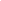 